„Europejski Fundusz Rolny na rzecz Rozwoju Obszarów Wiejskich: Europa inwestująca w obszary wiejskie.”Projekt współfinansowany ze środków Unii Europejskiej w ramach pomocy technicznej 
Programu Rozwoju Obszarów Wiejskich na lata 2014-2020.Instytucja Zarządzająca Programem Rozwoju Obszarów Wiejskich na lata 2014-2020 – 
Minister Rolnictwa i Rozwoju Wsi.ZGŁOSZENIE DO UDZIAŁU W SPOTKANIUz potencjalnymi partnerami projektów współpracy międzynarodowej w ramach operacji „Rozwijanie kompetencji i sieci kontaktów lokalnych grup działania dla zapewnienia prawidłowej realizacji strategii rozwoju lokalnego kierowanego przez społeczność w latach 2014-2020”I. Proszę o zaznaczenie spotkania, na które lokalna grupa działania (LGD) chciałaby delegować pracownika:II. Dane kontaktowe1. Nazwa LGD:………………………………………………………………………………………….2. Adres:…………………………………………………………………………………………. 3. E-mail:………………………………………………………………………………………….4. Telefon:………………………………………………………………………………………….5. Imię i nazwisko osoby delegowanej:…………………………………………………………………………………………6. Stanowisko zajmowane przez osobę delegowaną:………………………………………………………………………….III. Poziom znajomości języka obcego, w którym będzie odbywać się spotkanie (jęz. angielski), osoby delegowanejStopień znajomości języka:………………………………………………………………………………………….Posiadany certyfikat: ………………………………………………………………………………………………IV. Planowany projekt współpracy1. Proszę opisać projekt współpracy międzynarodowej, dla którego LGD poszukuje zagranicznego partnera: …………………………………………………………………………………………………………………………………………………………………………………………………………………………………………………………………………………………………………………………………………………………………………………………………………………………………………………………………………………………………………………………………………………………………………………………………………………………………………………………………………………………………………………………………………………………………………………………………………………………………………………………………………………………………………………………………………………………………………………………………………………………………………………………………………………………………………………………………………………………………………………………………………………………………………………………………………………………………………………………………………………………………………………………………………………………………………………………………………………………………………………………………………………………………………………………………………………………………………………………………………………………………………………………………………………………………………………………………………………………………………………………………………………………………………………………………………………………………………………………………………………………………………………………………………………………………………………………………………………………………………………………………………………………………………………………………………………………………………………………………………………………………………………………………………………………………………………………………………………………………………………………………………………………………………………………………………………………………………………………………………………………………………………...………………………………………………………………………………………………………………………………………………………………………………………………………………………………………………………………………………………………………………………………………………………………………………………………………………………………………………………………………………………………………………………………………………………………………………………………………………………………………………………………………………………………………………………………………………………………………………………………………………………………………………………………………………2. Proszę krótko opisać, jakiego partnera do ww. projektu LGD poszukuje:…………………………………………………………………………………………………………………………………………………………………………………………………………………………………………………………………………………………………………………………………………………………………………………………………………………………………………………………………………………………………………………………………………………………………………………………………………………………………………………………………………………………………………………………………………………………………………………………………………………………………………………………………………………………………………………………………………………………………………………………………………………………………………………………………………………………………………………………………………………………………………………………………………………………………………………………………………………………………………………………………………………………………………………………………………………………………………………………………………………………………………………………………………………………………………………………………………………………………………………………………………………………………………………………………………………………………………………………………………………………………………………………………………………………………………………………………………………………………………………………………………………………………………………………………………………………………………………………………………………………………………………………………………………………………………………………………………………………………………………………………………………………………………………………………………………………………………………………………………………………………………………………………………………………………………………………………………………...V. Czy przedstawiciele LGD uczestniczyli wcześniej w spotkaniach zagranicznych mających na celu skojarzenie potencjalnych partnerów projektów współpracy międzynarodowej realizowanych w ramach poddziałania „Przygotowanie i realizacja działań w zakresie współpracy z lokalną grupą działania” objętego Programem Rozwoju Obszarów Wiejskich na lata 2014–2020? Jeśli tak, proszę podać w jakich:………………………………………………………………………………………………………………………………………………………………………………………………………………………………………………………………………………………………………………………………………………………………………………………………………………………………………………………………………………………………………………………………………………………………………………………………………………………………………………………………………………………………………………………………………………………………………………………………………………………………………………………………………………………………………………………………………………………………………………VI. Oświadczenia LGD1. Jestem  świadomy/a,  że wsparcie MRiRW w związku z udziałem w ww. spotkaniu osoby delegowanej, obejmuje jedynie zorganizowanie i pokrycie kosztów przelotu i zakwaterowania, w kraju w którym odbywa się spotkanie. MRiRW nie pokrywa innych kosztów związanych z podróżą i pobytem za granicą.2. Jestem  świadomy/a,  że zapewnienie przez MRiRW przelotu i zakwaterowania, w przypadku pozytywnego rozpatrzenia zgłoszenia,  uwarunkowane jest przekazaniem przez LGD potwierdzenia rejestracji przez organizatora osoby delegowanej na przedmiotowe spotkanie. 3. W przypadku rezygnacji z udziału w ww. spotkaniu przez osobę delegowaną, LGD zobowiązuje się do pokrycia kosztów poniesionych przez MRiRW w związku z organizacją przelotu i zakwaterowania.…………………………………							…………………………………Miejscowość, dnia						Podpis i pieczęć Prezesa Zarządu LGDVII. Oświadczenia osoby delegowanej1. Wyrażam zgodę na przetwarzanie moich danych osobowych zawartych w zgłoszeniu dla potrzeb niezbędnych do organizacji przelotu i zakwaterowania w związku z udziałem w jednym z ww. spotkań, zgodnie z ustawą z dnia 29 sierpnia 1997 r.  o ochronie danych osobowych (t.j. Dz. U. z 2016 r. poz. 922).2. Zobowiązuję się do przedłożenia MRiRW kart pokładowych oraz sprawozdania z udziału w spotkaniu, uwzględniającego przebieg rozmów z potencjalnymi partnerami projektu współpracy międzynarodowej.…………………………………							…………………………………Miejscowość, dnia							Podpis osoby delegowanejVIII. Decyzja o pozytywnym bądź negatywnym rozpatrzeniu zgłoszenia (wypełnia MRiRW):……………………………………………………………………………………………………………………………………………………………………………………………………………………………………………………………………………………………………………………………………………………………………………………………………………………………………………………………………………………………………………………………………………………………………………………………………………………………………………………………………………………………………………………………………………………………………………………………………………………………………………………							…………………………………Miejscowość, dnia							Podpis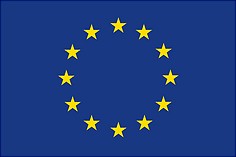 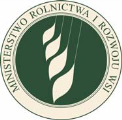 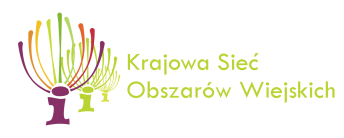 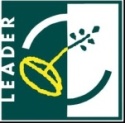 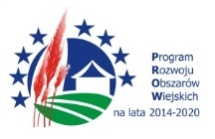 1.10 years of LEADER/CLLD in Bulgaria, Pravets (BG), 10-12 października 2017 r.